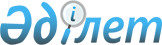 Жамбыл облысының спорт түрлері бойынша Қазақстан Республикасы құрама командаларының (спорт түрлері бойынша ұлттық құрама командалардың) құрамына кіретін спортшыларға, олардың жаттықтырушыларына, сондай-ақ спорттың ойналатын түрлері бойынша Қазақстан Республикасы құрама командаларының (ұлттық құрама командалардың) құрамдарында қатысатын спортшыларға, олардың жаттықтырушыларына және клубтық командалардың жетекшілеріне ай сайынғы ақшалай жабдықталым төлемдерінің мөлшерін бекіту туралыЖамбыл облысы әкімдігінің 2017 жылғы 27 қарашадағы № 262 қаулысы. Жамбыл облысы Әділет департаментінде 2017 жылғы 13 желтоқсанда № 3623 болып тіркелді
      РҚАО-ның ескертпесі.

      Құжаттың мәтінінде тұпнұсқаның пунктуациясы мен орфографиясы сақталған.
      "Дене шынықтыру және спорт туралы" Қазақстан Республикасының 2014 жылғы 3 шілдедегі Заңына және "Қазақстан Республикасындағы жергілікті мемлекеттік басқару және өзін-өзі басқару туралы" Қазақстан Республикасының 2001 жылғы 23 қаңтардағы Заңына сәйкес Жамбыл облысының әкімдігі ҚАУЛЫ ЕТЕДІ:
      1. Жамбыл облысының спорт түрлері бойынша Қазақстан Республикасы құрама командаларының (спорт түрлері бойынша ұлттық құрама командалардың) құрамына кіретін спортшыларға, олардың жаттықтырушыларына, сондай-ақ спорттың ойналатын түрлері бойынша Қазақстан Республикасы құрама командаларының (ұлттық құрама командалардың) құрамдарында қатысатын спортшыларға, олардың жаттықтырушыларына және клубтық командалардың жетекшілеріне ай сайынғы ақшалай жабдықталым төлемдерінің мөлшері осы қаулының қосымшасына сәйкес бекітілсін.
      2. "Жамбыл облысының спорт түрлері бойынша Қазақстан Республикасы құрама командаларының (спорт түрлері бойынша ұлттық құрама командалардың) құрамына кіретін спортшыларға, олардың жаттықтырушыларына, сондай-ақ спорттың ойналатын түрлері бойынша Қазақстан Республикасы құрама командаларының (ұлттық құрама командалардың) құрамдарында қатысатын спортшыларға, олардың жаттықтырушыларына және клубтық командалардың жетекшілеріне ай сайынғы ақшалай жабдықталым төлемдерінің мөлшерін бекіту туралы" Жамбыл облысы әкімдігінің 2017 жылғы 31 шілдедегі № 150 қаулысының (Нормативтік құқықтық актілердің мемлекеттік тіркеу тізілімінде № 3504 болып тіркелген, Қазақстан Республикасы нормативтік құқықтық актілерінің электрондық түрдегі эталондық бақылау банкінде 2017 жылғы 24 тамызда жарияланған) күші жойылды деп танылсын.
      3. "Жамбыл облысы әкімдігінің дене шынықтыру және спорт басқармасы" коммуналдық мемлекеттік мекемесі заңнамада белгіленген тәртіппен:
      1) осы қаулының әділет органдарында мемлекеттік тіркелуін;
      2) осы қаулының мемлекеттік тіркеуден өткеннен кейін күнтізбелік он күн ішінде оны ресми жариялауға жіберуді; 
      3) осы қаулының Жамбыл облысы әкімдігінің интернет-ресурсында орналастырылуын;
      4) осы қаулыдан туындайтын басқа да шаралардың қабылдануын қамтамасыз етсін.
      4. Осы қаулының орындалуын бақылауды облыс әкімінің орынбасары Е.Манжуовқа жүктелсін.
      5. Осы қаулы әділет органдарында мемлекеттiк тiркелген күннен бастап күшiне енедi және алғашқы ресми жарияланған күнінен кейін күнтізбелік он күн өткен соң қолданысқа енгізіледі. Жамбыл облысының спорт түрлері бойынша Қазақстан Республикасы құрама командаларының (спорт түрлері бойынша ұлттық құрама командалардың) құрамына кіретін спортшыларға, олардың жаттықтырушыларына, сондай-ақ спорттың ойналатын түрлері бойынша Қазақстан Республикасы құрама командаларының (ұлттық құрама командалардың) құрамдарында қатысатын спортшыларға, олардың жаттықтырушыларына және клубтық командалардын жетекшілеріне ай сайынғы ақшалай жабдықталым төлемдерінің мөлшері Ересектер арасындағы олимпиадалық спорт түрлері бойынша ай сайынғы ақшалай жабдықталым төлемдерінің мөлшерлері Жастар арасындағы олимпиадалық спорт түрлері бойынша ай сайынғы ақшалай жабдықталым төлемдерінің мөлшерлері Жасөспірімдер арасындағы олимпиадалық спорт түрлері бойынша ай сайынғы ақшалай жабдықталым төлемдерінің мөлшерлері Паралимпиада және Сурдлимпиада бойынша ай сайынғы ақшалай жабдықталым төлемдерінің мөлшерлері Ересектер арасындағы олимпиадалық емес және ұлттық спорт түрлері бойынша ай сайынғы ақшалай жабдықталым төлемдерінің мөлшерлері
      Ескертпе: 
      * - Азия ойындары құрамына кіретін, Халықаралық олимпиада комитетімен белгіленген олимпиадалық емес спорт түрлері бойынша ай сайынғы ақшалай жабдықталым төлемдерінің мөлшерлері;
      ** - Азия ойындары құрамына кірмейтін, Халықаралық олимпиада комитетімен белгіленбеген, олимпиадалық емес спорт түрлері бойынша ай сайынғы ақшалай жабдықталым төлемдерінің мөлшері. Жастар арасындағы олимпиадалық емес және ұлттық спорт түрлері бойынша ай сайынғы ақшалай жабдықталым төлемдерінің мөлшерлері
      Ескертпе: 
      * - Азия ойындары құрамына кіретін, Халықаралық олимпиада комитетімен белгіленген олимпиадалық емес спорт түрлері бойынша ай сайынғы ақшалай жабдықталым төлемдерінің мөлшерлері;
      ** - Азия ойындары құрамына кірмейтін, Халықаралық олимпиада комитетімен белгіленбеген, олимпиадалық емес спорт түрлері бойынша ай сайынғы ақшалай жабдықталым төлемдерінің мөлшерлері. Жасөспірімдер арасындағы олимпиадалық емес және ұлттық спорт түрлері бойынша ай сайынғы ақшалай жабдықталым төлемдерінің мөлшерлері
      Ескертпе: 
      * - Азия ойындары құрамына кіретін, Халықаралық олимпиада комитетімен белгіленген олимпиадалық емес спорт түрлері бойынша ай сайынғы ақшалай жабдықталым төлемдерінің мөлшерлері;
      ** - Азия ойындары құрамына кірмейтін, Халықаралық олимпиада комитетімен белгіленбеген, олимпиадалық емес спорт түрлері бойынша ай сайынғы ақшалай жабдықталым төлемдерінің мөлшерлері. 
					© 2012. Қазақстан Республикасы Әділет министрлігінің «Қазақстан Республикасының Заңнама және құқықтық ақпарат институты» ШЖҚ РМК
				
      Облыс әкімі

К. Көкрекбаев
Жамбыл облысы әкімдігінің 
2017 жылғы 27 қарашадағы 
№ 262 қаулысына қосымша
№
Жарыс атауы
Орын
Ай сайынғы ақшалай жабдықталым төлемдерінің мөлшері
Ескертпе
№
Жарыс атауы
Орын
Айлық есептік көрсеткіш
Төлемдер спортшы және оның жаттықтырушысымен келісім шартқа сәйкес спорттық дайындықты жалғастарған жағдайда келесі сәйкес жарыстарға дейін жүзеге асырылатын болады.

Егер спортшы (немесе жаттықтарушы) бір жылдың ішінде спорттық жарыстарда, оның ішінде әртүрлі спорт түрлері бойынша бірнеше жоғары нәтиже көрсетсе, онда ақшалай жабдықталым мөлшерлері спорт түрлері бойынша ең жоғары көрсеткіштің бірі бойынша жүргізіледі.

 
1
Олимпиада ойындары
Олимпиада ойындары
Олимпиада ойындары
Төлемдер спортшы және оның жаттықтырушысымен келісім шартқа сәйкес спорттық дайындықты жалғастарған жағдайда келесі сәйкес жарыстарға дейін жүзеге асырылатын болады.

Егер спортшы (немесе жаттықтарушы) бір жылдың ішінде спорттық жарыстарда, оның ішінде әртүрлі спорт түрлері бойынша бірнеше жоғары нәтиже көрсетсе, онда ақшалай жабдықталым мөлшерлері спорт түрлері бойынша ең жоғары көрсеткіштің бірі бойынша жүргізіледі.

 
1
Спортшы
І орын
727
Төлемдер спортшы және оның жаттықтырушысымен келісім шартқа сәйкес спорттық дайындықты жалғастарған жағдайда келесі сәйкес жарыстарға дейін жүзеге асырылатын болады.

Егер спортшы (немесе жаттықтарушы) бір жылдың ішінде спорттық жарыстарда, оның ішінде әртүрлі спорт түрлері бойынша бірнеше жоғары нәтиже көрсетсе, онда ақшалай жабдықталым мөлшерлері спорт түрлері бойынша ең жоғары көрсеткіштің бірі бойынша жүргізіледі.

 
1
Жаттықтырушы
І орын
397
Төлемдер спортшы және оның жаттықтырушысымен келісім шартқа сәйкес спорттық дайындықты жалғастарған жағдайда келесі сәйкес жарыстарға дейін жүзеге асырылатын болады.

Егер спортшы (немесе жаттықтарушы) бір жылдың ішінде спорттық жарыстарда, оның ішінде әртүрлі спорт түрлері бойынша бірнеше жоғары нәтиже көрсетсе, онда ақшалай жабдықталым мөлшерлері спорт түрлері бойынша ең жоғары көрсеткіштің бірі бойынша жүргізіледі.

 
1
Клубтық команданың жетекшісі
І орын
397
Төлемдер спортшы және оның жаттықтырушысымен келісім шартқа сәйкес спорттық дайындықты жалғастарған жағдайда келесі сәйкес жарыстарға дейін жүзеге асырылатын болады.

Егер спортшы (немесе жаттықтарушы) бір жылдың ішінде спорттық жарыстарда, оның ішінде әртүрлі спорт түрлері бойынша бірнеше жоғары нәтиже көрсетсе, онда ақшалай жабдықталым мөлшерлері спорт түрлері бойынша ең жоғары көрсеткіштің бірі бойынша жүргізіледі.

 
1
Спортшы
ІІ орын
582
Төлемдер спортшы және оның жаттықтырушысымен келісім шартқа сәйкес спорттық дайындықты жалғастарған жағдайда келесі сәйкес жарыстарға дейін жүзеге асырылатын болады.

Егер спортшы (немесе жаттықтарушы) бір жылдың ішінде спорттық жарыстарда, оның ішінде әртүрлі спорт түрлері бойынша бірнеше жоғары нәтиже көрсетсе, онда ақшалай жабдықталым мөлшерлері спорт түрлері бойынша ең жоғары көрсеткіштің бірі бойынша жүргізіледі.

 
1
Жаттықтырушы
ІІ орын
264
Төлемдер спортшы және оның жаттықтырушысымен келісім шартқа сәйкес спорттық дайындықты жалғастарған жағдайда келесі сәйкес жарыстарға дейін жүзеге асырылатын болады.

Егер спортшы (немесе жаттықтарушы) бір жылдың ішінде спорттық жарыстарда, оның ішінде әртүрлі спорт түрлері бойынша бірнеше жоғары нәтиже көрсетсе, онда ақшалай жабдықталым мөлшерлері спорт түрлері бойынша ең жоғары көрсеткіштің бірі бойынша жүргізіледі.

 
1
Клубтық команданың жетекшісі
ІІ орын
264
Төлемдер спортшы және оның жаттықтырушысымен келісім шартқа сәйкес спорттық дайындықты жалғастарған жағдайда келесі сәйкес жарыстарға дейін жүзеге асырылатын болады.

Егер спортшы (немесе жаттықтарушы) бір жылдың ішінде спорттық жарыстарда, оның ішінде әртүрлі спорт түрлері бойынша бірнеше жоғары нәтиже көрсетсе, онда ақшалай жабдықталым мөлшерлері спорт түрлері бойынша ең жоғары көрсеткіштің бірі бойынша жүргізіледі.

 
1
Спортшы
ІІІ орын
436
Төлемдер спортшы және оның жаттықтырушысымен келісім шартқа сәйкес спорттық дайындықты жалғастарған жағдайда келесі сәйкес жарыстарға дейін жүзеге асырылатын болады.

Егер спортшы (немесе жаттықтарушы) бір жылдың ішінде спорттық жарыстарда, оның ішінде әртүрлі спорт түрлері бойынша бірнеше жоғары нәтиже көрсетсе, онда ақшалай жабдықталым мөлшерлері спорт түрлері бойынша ең жоғары көрсеткіштің бірі бойынша жүргізіледі.

 
1
Жаттықтырушы
ІІІ орын
132
Төлемдер спортшы және оның жаттықтырушысымен келісім шартқа сәйкес спорттық дайындықты жалғастарған жағдайда келесі сәйкес жарыстарға дейін жүзеге асырылатын болады.

Егер спортшы (немесе жаттықтарушы) бір жылдың ішінде спорттық жарыстарда, оның ішінде әртүрлі спорт түрлері бойынша бірнеше жоғары нәтиже көрсетсе, онда ақшалай жабдықталым мөлшерлері спорт түрлері бойынша ең жоғары көрсеткіштің бірі бойынша жүргізіледі.

 
1
Клубтық команданың жетекшісі
ІІІ орын
132
Төлемдер спортшы және оның жаттықтырушысымен келісім шартқа сәйкес спорттық дайындықты жалғастарған жағдайда келесі сәйкес жарыстарға дейін жүзеге асырылатын болады.

Егер спортшы (немесе жаттықтарушы) бір жылдың ішінде спорттық жарыстарда, оның ішінде әртүрлі спорт түрлері бойынша бірнеше жоғары нәтиже көрсетсе, онда ақшалай жабдықталым мөлшерлері спорт түрлері бойынша ең жоғары көрсеткіштің бірі бойынша жүргізіледі.

 
2
Әлем чемпионаты
І орын
582
Төлемдер спортшы және оның жаттықтырушысымен келісім шартқа сәйкес спорттық дайындықты жалғастарған жағдайда келесі сәйкес жарыстарға дейін жүзеге асырылатын болады.

Егер спортшы (немесе жаттықтарушы) бір жылдың ішінде спорттық жарыстарда, оның ішінде әртүрлі спорт түрлері бойынша бірнеше жоғары нәтиже көрсетсе, онда ақшалай жабдықталым мөлшерлері спорт түрлері бойынша ең жоғары көрсеткіштің бірі бойынша жүргізіледі.

 
2
Әлем чемпионаты
ІІ орын
436
Төлемдер спортшы және оның жаттықтырушысымен келісім шартқа сәйкес спорттық дайындықты жалғастарған жағдайда келесі сәйкес жарыстарға дейін жүзеге асырылатын болады.

Егер спортшы (немесе жаттықтарушы) бір жылдың ішінде спорттық жарыстарда, оның ішінде әртүрлі спорт түрлері бойынша бірнеше жоғары нәтиже көрсетсе, онда ақшалай жабдықталым мөлшерлері спорт түрлері бойынша ең жоғары көрсеткіштің бірі бойынша жүргізіледі.

 
2
Әлем чемпионаты
ІІІ орын
291
Төлемдер спортшы және оның жаттықтырушысымен келісім шартқа сәйкес спорттық дайындықты жалғастарған жағдайда келесі сәйкес жарыстарға дейін жүзеге асырылатын болады.

Егер спортшы (немесе жаттықтарушы) бір жылдың ішінде спорттық жарыстарда, оның ішінде әртүрлі спорт түрлері бойынша бірнеше жоғары нәтиже көрсетсе, онда ақшалай жабдықталым мөлшерлері спорт түрлері бойынша ең жоғары көрсеткіштің бірі бойынша жүргізіледі.

 
3
Азия ойындары (Жабық ғимарттардағы Азия ойындарын, Жасөспірімдер Азия ойындарын, Паралипиада, Сурдлимпиада ойындарын қоспағанда), Дүниежүзілік универсиада
І орын
145
Төлемдер спортшы және оның жаттықтырушысымен келісім шартқа сәйкес спорттық дайындықты жалғастарған жағдайда келесі сәйкес жарыстарға дейін жүзеге асырылатын болады.

Егер спортшы (немесе жаттықтарушы) бір жылдың ішінде спорттық жарыстарда, оның ішінде әртүрлі спорт түрлері бойынша бірнеше жоғары нәтиже көрсетсе, онда ақшалай жабдықталым мөлшерлері спорт түрлері бойынша ең жоғары көрсеткіштің бірі бойынша жүргізіледі.

 
3
Азия ойындары (Жабық ғимарттардағы Азия ойындарын, Жасөспірімдер Азия ойындарын, Паралипиада, Сурдлимпиада ойындарын қоспағанда), Дүниежүзілік универсиада
ІІ орын
102
Төлемдер спортшы және оның жаттықтырушысымен келісім шартқа сәйкес спорттық дайындықты жалғастарған жағдайда келесі сәйкес жарыстарға дейін жүзеге асырылатын болады.

Егер спортшы (немесе жаттықтарушы) бір жылдың ішінде спорттық жарыстарда, оның ішінде әртүрлі спорт түрлері бойынша бірнеше жоғары нәтиже көрсетсе, онда ақшалай жабдықталым мөлшерлері спорт түрлері бойынша ең жоғары көрсеткіштің бірі бойынша жүргізіледі.

 
3
Азия ойындары (Жабық ғимарттардағы Азия ойындарын, Жасөспірімдер Азия ойындарын, Паралипиада, Сурдлимпиада ойындарын қоспағанда), Дүниежүзілік универсиада
ІІІ орын
58
Төлемдер спортшы және оның жаттықтырушысымен келісім шартқа сәйкес спорттық дайындықты жалғастарған жағдайда келесі сәйкес жарыстарға дейін жүзеге асырылатын болады.

Егер спортшы (немесе жаттықтарушы) бір жылдың ішінде спорттық жарыстарда, оның ішінде әртүрлі спорт түрлері бойынша бірнеше жоғары нәтиже көрсетсе, онда ақшалай жабдықталым мөлшерлері спорт түрлері бойынша ең жоғары көрсеткіштің бірі бойынша жүргізіледі.

 
4
Азия чемпионаты
І орын
102
Төлемдер спортшы және оның жаттықтырушысымен келісім шартқа сәйкес спорттық дайындықты жалғастарған жағдайда келесі сәйкес жарыстарға дейін жүзеге асырылатын болады.

Егер спортшы (немесе жаттықтарушы) бір жылдың ішінде спорттық жарыстарда, оның ішінде әртүрлі спорт түрлері бойынша бірнеше жоғары нәтиже көрсетсе, онда ақшалай жабдықталым мөлшерлері спорт түрлері бойынша ең жоғары көрсеткіштің бірі бойынша жүргізіледі.

 
4
Азия чемпионаты
ІІ орын
79
Төлемдер спортшы және оның жаттықтырушысымен келісім шартқа сәйкес спорттық дайындықты жалғастарған жағдайда келесі сәйкес жарыстарға дейін жүзеге асырылатын болады.

Егер спортшы (немесе жаттықтарушы) бір жылдың ішінде спорттық жарыстарда, оның ішінде әртүрлі спорт түрлері бойынша бірнеше жоғары нәтиже көрсетсе, онда ақшалай жабдықталым мөлшерлері спорт түрлері бойынша ең жоғары көрсеткіштің бірі бойынша жүргізіледі.

 
4
Азия чемпионаты
ІІІ орын
66
Төлемдер спортшы және оның жаттықтырушысымен келісім шартқа сәйкес спорттық дайындықты жалғастарған жағдайда келесі сәйкес жарыстарға дейін жүзеге асырылатын болады.

Егер спортшы (немесе жаттықтарушы) бір жылдың ішінде спорттық жарыстарда, оның ішінде әртүрлі спорт түрлері бойынша бірнеше жоғары нәтиже көрсетсе, онда ақшалай жабдықталым мөлшерлері спорт түрлері бойынша ең жоғары көрсеткіштің бірі бойынша жүргізіледі.

 
5
Қазақстан Республикасының чемпионаты
І орын
66
Төлемдер спортшы және оның жаттықтырушысымен келісім шартқа сәйкес спорттық дайындықты жалғастарған жағдайда келесі сәйкес жарыстарға дейін жүзеге асырылатын болады.

Егер спортшы (немесе жаттықтарушы) бір жылдың ішінде спорттық жарыстарда, оның ішінде әртүрлі спорт түрлері бойынша бірнеше жоғары нәтиже көрсетсе, онда ақшалай жабдықталым мөлшерлері спорт түрлері бойынша ең жоғары көрсеткіштің бірі бойынша жүргізіледі.

 
5
Қазақстан Республикасының чемпионаты
ІІ орын
52
Төлемдер спортшы және оның жаттықтырушысымен келісім шартқа сәйкес спорттық дайындықты жалғастарған жағдайда келесі сәйкес жарыстарға дейін жүзеге асырылатын болады.

Егер спортшы (немесе жаттықтарушы) бір жылдың ішінде спорттық жарыстарда, оның ішінде әртүрлі спорт түрлері бойынша бірнеше жоғары нәтиже көрсетсе, онда ақшалай жабдықталым мөлшерлері спорт түрлері бойынша ең жоғары көрсеткіштің бірі бойынша жүргізіледі.

 
5
Қазақстан Республикасының чемпионаты
ІІІ орын
35
Төлемдер спортшы және оның жаттықтырушысымен келісім шартқа сәйкес спорттық дайындықты жалғастарған жағдайда келесі сәйкес жарыстарға дейін жүзеге асырылатын болады.

Егер спортшы (немесе жаттықтарушы) бір жылдың ішінде спорттық жарыстарда, оның ішінде әртүрлі спорт түрлері бойынша бірнеше жоғары нәтиже көрсетсе, онда ақшалай жабдықталым мөлшерлері спорт түрлері бойынша ең жоғары көрсеткіштің бірі бойынша жүргізіледі.

 
№№
Жарыс атауы
Орын
Ай сайынғы ақшалай жабдықталым төлемдерінің мөлшері
Ескертпе
№№
Жарыс атауы
Орын
Айлық есептік көрсеткіш
Төлемдер спортшымен келісім шартқа сәйкес спорттық дайындықты жалғастарған жағдайда келесі сәйкес жарыстарға дейін жүзеге асырылатын болады.

Егер спортшы бір жылдың ішінде спорттық жарыстарда, оның ішінде әртүрлі спорт түрлері бойынша бірнеше жоғары нәтиже көрсетсе, онда ақшалай жабдықталым мөлшерлері спорт түрлері бойынша ең жоғары көрсеткіштің бірі бойынша жүргізіледі.
1
Олимпиада ойындары
І орын
110
Төлемдер спортшымен келісім шартқа сәйкес спорттық дайындықты жалғастарған жағдайда келесі сәйкес жарыстарға дейін жүзеге асырылатын болады.

Егер спортшы бір жылдың ішінде спорттық жарыстарда, оның ішінде әртүрлі спорт түрлері бойынша бірнеше жоғары нәтиже көрсетсе, онда ақшалай жабдықталым мөлшерлері спорт түрлері бойынша ең жоғары көрсеткіштің бірі бойынша жүргізіледі.
1
Олимпиада ойындары
ІІ орын
88
Төлемдер спортшымен келісім шартқа сәйкес спорттық дайындықты жалғастарған жағдайда келесі сәйкес жарыстарға дейін жүзеге асырылатын болады.

Егер спортшы бір жылдың ішінде спорттық жарыстарда, оның ішінде әртүрлі спорт түрлері бойынша бірнеше жоғары нәтиже көрсетсе, онда ақшалай жабдықталым мөлшерлері спорт түрлері бойынша ең жоғары көрсеткіштің бірі бойынша жүргізіледі.
1
Олимпиада ойындары
ІІІ орын
66
Төлемдер спортшымен келісім шартқа сәйкес спорттық дайындықты жалғастарған жағдайда келесі сәйкес жарыстарға дейін жүзеге асырылатын болады.

Егер спортшы бір жылдың ішінде спорттық жарыстарда, оның ішінде әртүрлі спорт түрлері бойынша бірнеше жоғары нәтиже көрсетсе, онда ақшалай жабдықталым мөлшерлері спорт түрлері бойынша ең жоғары көрсеткіштің бірі бойынша жүргізіледі.
2
Әлем чемпионаты
І орын
66
Төлемдер спортшымен келісім шартқа сәйкес спорттық дайындықты жалғастарған жағдайда келесі сәйкес жарыстарға дейін жүзеге асырылатын болады.

Егер спортшы бір жылдың ішінде спорттық жарыстарда, оның ішінде әртүрлі спорт түрлері бойынша бірнеше жоғары нәтиже көрсетсе, онда ақшалай жабдықталым мөлшерлері спорт түрлері бойынша ең жоғары көрсеткіштің бірі бойынша жүргізіледі.
2
Әлем чемпионаты
ІІ орын
55
Төлемдер спортшымен келісім шартқа сәйкес спорттық дайындықты жалғастарған жағдайда келесі сәйкес жарыстарға дейін жүзеге асырылатын болады.

Егер спортшы бір жылдың ішінде спорттық жарыстарда, оның ішінде әртүрлі спорт түрлері бойынша бірнеше жоғары нәтиже көрсетсе, онда ақшалай жабдықталым мөлшерлері спорт түрлері бойынша ең жоғары көрсеткіштің бірі бойынша жүргізіледі.
2
Әлем чемпионаты
ІІІ орын
44
Төлемдер спортшымен келісім шартқа сәйкес спорттық дайындықты жалғастарған жағдайда келесі сәйкес жарыстарға дейін жүзеге асырылатын болады.

Егер спортшы бір жылдың ішінде спорттық жарыстарда, оның ішінде әртүрлі спорт түрлері бойынша бірнеше жоғары нәтиже көрсетсе, онда ақшалай жабдықталым мөлшерлері спорт түрлері бойынша ең жоғары көрсеткіштің бірі бойынша жүргізіледі.
3
Азия ойындары (Жабық ғимарттардағы Азия ойындарын, Жасөспірімдер Азия ойындарын, Паралипиада, Сурдлимпиада ойындарын қоспағанда), Дүниежүзілік универсиада
І орын
44
Төлемдер спортшымен келісім шартқа сәйкес спорттық дайындықты жалғастарған жағдайда келесі сәйкес жарыстарға дейін жүзеге асырылатын болады.

Егер спортшы бір жылдың ішінде спорттық жарыстарда, оның ішінде әртүрлі спорт түрлері бойынша бірнеше жоғары нәтиже көрсетсе, онда ақшалай жабдықталым мөлшерлері спорт түрлері бойынша ең жоғары көрсеткіштің бірі бойынша жүргізіледі.
3
Азия ойындары (Жабық ғимарттардағы Азия ойындарын, Жасөспірімдер Азия ойындарын, Паралипиада, Сурдлимпиада ойындарын қоспағанда), Дүниежүзілік универсиада
ІІ орын
35
Төлемдер спортшымен келісім шартқа сәйкес спорттық дайындықты жалғастарған жағдайда келесі сәйкес жарыстарға дейін жүзеге асырылатын болады.

Егер спортшы бір жылдың ішінде спорттық жарыстарда, оның ішінде әртүрлі спорт түрлері бойынша бірнеше жоғары нәтиже көрсетсе, онда ақшалай жабдықталым мөлшерлері спорт түрлері бойынша ең жоғары көрсеткіштің бірі бойынша жүргізіледі.
3
Азия ойындары (Жабық ғимарттардағы Азия ойындарын, Жасөспірімдер Азия ойындарын, Паралипиада, Сурдлимпиада ойындарын қоспағанда), Дүниежүзілік универсиада
ІІІ орын
26
Төлемдер спортшымен келісім шартқа сәйкес спорттық дайындықты жалғастарған жағдайда келесі сәйкес жарыстарға дейін жүзеге асырылатын болады.

Егер спортшы бір жылдың ішінде спорттық жарыстарда, оның ішінде әртүрлі спорт түрлері бойынша бірнеше жоғары нәтиже көрсетсе, онда ақшалай жабдықталым мөлшерлері спорт түрлері бойынша ең жоғары көрсеткіштің бірі бойынша жүргізіледі.
4
Азия чемпионаты
І орын
35
Төлемдер спортшымен келісім шартқа сәйкес спорттық дайындықты жалғастарған жағдайда келесі сәйкес жарыстарға дейін жүзеге асырылатын болады.

Егер спортшы бір жылдың ішінде спорттық жарыстарда, оның ішінде әртүрлі спорт түрлері бойынша бірнеше жоғары нәтиже көрсетсе, онда ақшалай жабдықталым мөлшерлері спорт түрлері бойынша ең жоғары көрсеткіштің бірі бойынша жүргізіледі.
4
Азия чемпионаты
ІІ орын
26
Төлемдер спортшымен келісім шартқа сәйкес спорттық дайындықты жалғастарған жағдайда келесі сәйкес жарыстарға дейін жүзеге асырылатын болады.

Егер спортшы бір жылдың ішінде спорттық жарыстарда, оның ішінде әртүрлі спорт түрлері бойынша бірнеше жоғары нәтиже көрсетсе, онда ақшалай жабдықталым мөлшерлері спорт түрлері бойынша ең жоғары көрсеткіштің бірі бойынша жүргізіледі.
4
Азия чемпионаты
ІІІ орын
17
Төлемдер спортшымен келісім шартқа сәйкес спорттық дайындықты жалғастарған жағдайда келесі сәйкес жарыстарға дейін жүзеге асырылатын болады.

Егер спортшы бір жылдың ішінде спорттық жарыстарда, оның ішінде әртүрлі спорт түрлері бойынша бірнеше жоғары нәтиже көрсетсе, онда ақшалай жабдықталым мөлшерлері спорт түрлері бойынша ең жоғары көрсеткіштің бірі бойынша жүргізіледі.
№
Жарыс атауы
Орын
Ай сайынғы ақшалай жабдықталым төлемдерінің мөлшері
Ескертпе
№
Жарыс атауы
Орын
Айлық есептік көрсеткіш
Төлемдер спортшы және оның жаттықтырушысымен келісім шартқа сәйкес спорттық дайындықты жалғастарған жағдайда келесі сәйкес жарыстарға дейін жүзеге асырылатын болады.

Егер спортшы бір жылдың ішінде спорттық жарыстарда, оның ішінде әртүрлі спорт түрлері бойынша бірнеше жоғары нәтиже көрсетсе, онда ақшалай жабдықталым мөлшерлері спорт түрлері бойынша ең жоғары көрсеткіштің бірі бойынша жүргізіледі.
1
Жасөспірімдердің олимпиада ойындары
І орын
66
Төлемдер спортшы және оның жаттықтырушысымен келісім шартқа сәйкес спорттық дайындықты жалғастарған жағдайда келесі сәйкес жарыстарға дейін жүзеге асырылатын болады.

Егер спортшы бір жылдың ішінде спорттық жарыстарда, оның ішінде әртүрлі спорт түрлері бойынша бірнеше жоғары нәтиже көрсетсе, онда ақшалай жабдықталым мөлшерлері спорт түрлері бойынша ең жоғары көрсеткіштің бірі бойынша жүргізіледі.
1
Жасөспірімдердің олимпиада ойындары
ІІ орын
44
Төлемдер спортшы және оның жаттықтырушысымен келісім шартқа сәйкес спорттық дайындықты жалғастарған жағдайда келесі сәйкес жарыстарға дейін жүзеге асырылатын болады.

Егер спортшы бір жылдың ішінде спорттық жарыстарда, оның ішінде әртүрлі спорт түрлері бойынша бірнеше жоғары нәтиже көрсетсе, онда ақшалай жабдықталым мөлшерлері спорт түрлері бойынша ең жоғары көрсеткіштің бірі бойынша жүргізіледі.
1
Жасөспірімдердің олимпиада ойындары
ІІІ орын
30
Төлемдер спортшы және оның жаттықтырушысымен келісім шартқа сәйкес спорттық дайындықты жалғастарған жағдайда келесі сәйкес жарыстарға дейін жүзеге асырылатын болады.

Егер спортшы бір жылдың ішінде спорттық жарыстарда, оның ішінде әртүрлі спорт түрлері бойынша бірнеше жоғары нәтиже көрсетсе, онда ақшалай жабдықталым мөлшерлері спорт түрлері бойынша ең жоғары көрсеткіштің бірі бойынша жүргізіледі.
2
Әлем чемпионаты
І орын
30
Төлемдер спортшы және оның жаттықтырушысымен келісім шартқа сәйкес спорттық дайындықты жалғастарған жағдайда келесі сәйкес жарыстарға дейін жүзеге асырылатын болады.

Егер спортшы бір жылдың ішінде спорттық жарыстарда, оның ішінде әртүрлі спорт түрлері бойынша бірнеше жоғары нәтиже көрсетсе, онда ақшалай жабдықталым мөлшерлері спорт түрлері бойынша ең жоғары көрсеткіштің бірі бойынша жүргізіледі.
2
Әлем чемпионаты
ІІ орын
26
Төлемдер спортшы және оның жаттықтырушысымен келісім шартқа сәйкес спорттық дайындықты жалғастарған жағдайда келесі сәйкес жарыстарға дейін жүзеге асырылатын болады.

Егер спортшы бір жылдың ішінде спорттық жарыстарда, оның ішінде әртүрлі спорт түрлері бойынша бірнеше жоғары нәтиже көрсетсе, онда ақшалай жабдықталым мөлшерлері спорт түрлері бойынша ең жоғары көрсеткіштің бірі бойынша жүргізіледі.
2
Әлем чемпионаты
ІІІ орын
22
Төлемдер спортшы және оның жаттықтырушысымен келісім шартқа сәйкес спорттық дайындықты жалғастарған жағдайда келесі сәйкес жарыстарға дейін жүзеге асырылатын болады.

Егер спортшы бір жылдың ішінде спорттық жарыстарда, оның ішінде әртүрлі спорт түрлері бойынша бірнеше жоғары нәтиже көрсетсе, онда ақшалай жабдықталым мөлшерлері спорт түрлері бойынша ең жоғары көрсеткіштің бірі бойынша жүргізіледі.
3
Жасөспірімдердің азия ойындары
І орын
22
Төлемдер спортшы және оның жаттықтырушысымен келісім шартқа сәйкес спорттық дайындықты жалғастарған жағдайда келесі сәйкес жарыстарға дейін жүзеге асырылатын болады.

Егер спортшы бір жылдың ішінде спорттық жарыстарда, оның ішінде әртүрлі спорт түрлері бойынша бірнеше жоғары нәтиже көрсетсе, онда ақшалай жабдықталым мөлшерлері спорт түрлері бойынша ең жоғары көрсеткіштің бірі бойынша жүргізіледі.
3
Жасөспірімдердің азия ойындары
ІІ орын
17
Төлемдер спортшы және оның жаттықтырушысымен келісім шартқа сәйкес спорттық дайындықты жалғастарған жағдайда келесі сәйкес жарыстарға дейін жүзеге асырылатын болады.

Егер спортшы бір жылдың ішінде спорттық жарыстарда, оның ішінде әртүрлі спорт түрлері бойынша бірнеше жоғары нәтиже көрсетсе, онда ақшалай жабдықталым мөлшерлері спорт түрлері бойынша ең жоғары көрсеткіштің бірі бойынша жүргізіледі.
3
Жасөспірімдердің азия ойындары
ІІІ орын
13
Төлемдер спортшы және оның жаттықтырушысымен келісім шартқа сәйкес спорттық дайындықты жалғастарған жағдайда келесі сәйкес жарыстарға дейін жүзеге асырылатын болады.

Егер спортшы бір жылдың ішінде спорттық жарыстарда, оның ішінде әртүрлі спорт түрлері бойынша бірнеше жоғары нәтиже көрсетсе, онда ақшалай жабдықталым мөлшерлері спорт түрлері бойынша ең жоғары көрсеткіштің бірі бойынша жүргізіледі.
4
Азия чемпионаты
І орын
17
Төлемдер спортшы және оның жаттықтырушысымен келісім шартқа сәйкес спорттық дайындықты жалғастарған жағдайда келесі сәйкес жарыстарға дейін жүзеге асырылатын болады.

Егер спортшы бір жылдың ішінде спорттық жарыстарда, оның ішінде әртүрлі спорт түрлері бойынша бірнеше жоғары нәтиже көрсетсе, онда ақшалай жабдықталым мөлшерлері спорт түрлері бойынша ең жоғары көрсеткіштің бірі бойынша жүргізіледі.
4
Азия чемпионаты
ІІ орын
13
Төлемдер спортшы және оның жаттықтырушысымен келісім шартқа сәйкес спорттық дайындықты жалғастарған жағдайда келесі сәйкес жарыстарға дейін жүзеге асырылатын болады.

Егер спортшы бір жылдың ішінде спорттық жарыстарда, оның ішінде әртүрлі спорт түрлері бойынша бірнеше жоғары нәтиже көрсетсе, онда ақшалай жабдықталым мөлшерлері спорт түрлері бойынша ең жоғары көрсеткіштің бірі бойынша жүргізіледі.
4
Азия чемпионаты
ІІІ орын
11
Төлемдер спортшы және оның жаттықтырушысымен келісім шартқа сәйкес спорттық дайындықты жалғастарған жағдайда келесі сәйкес жарыстарға дейін жүзеге асырылатын болады.

Егер спортшы бір жылдың ішінде спорттық жарыстарда, оның ішінде әртүрлі спорт түрлері бойынша бірнеше жоғары нәтиже көрсетсе, онда ақшалай жабдықталым мөлшерлері спорт түрлері бойынша ең жоғары көрсеткіштің бірі бойынша жүргізіледі.
№
Жарыс атауы
Орын
Ай сайынғы ақшалай жабдықталым төлемдерінің мөлшері
Ескертпе
№
Жарыс атауы
Орын
Айлық есептік көрсеткіш
Төлемдер спортшы және оның жаттықтырушысымен келісім шартқа сәйкес спорттық дайындықты жалғастарған жағдайда келесі сәйкес жарыстарға дейін жүзеге асырылатын болады.

Егер спортшы (немесе жаттықтарушы) бір жылдың ішінде спорттық жарыстарда, оның ішінде әртүрлі спорт түрлері бойынша бірнеше жоғары нәтиже көрсетсе, онда ақшалай жабдықталым мөлшерлері спорт түрлері бойынша ең жоғары көрсеткіштің бірі бойынша жүргізіледі.

 
1
Паралимпиада ойындары
Паралимпиада ойындары
Паралимпиада ойындары
Төлемдер спортшы және оның жаттықтырушысымен келісім шартқа сәйкес спорттық дайындықты жалғастарған жағдайда келесі сәйкес жарыстарға дейін жүзеге асырылатын болады.

Егер спортшы (немесе жаттықтарушы) бір жылдың ішінде спорттық жарыстарда, оның ішінде әртүрлі спорт түрлері бойынша бірнеше жоғары нәтиже көрсетсе, онда ақшалай жабдықталым мөлшерлері спорт түрлері бойынша ең жоғары көрсеткіштің бірі бойынша жүргізіледі.

 
1
Спортшы
І орын
727
Төлемдер спортшы және оның жаттықтырушысымен келісім шартқа сәйкес спорттық дайындықты жалғастарған жағдайда келесі сәйкес жарыстарға дейін жүзеге асырылатын болады.

Егер спортшы (немесе жаттықтарушы) бір жылдың ішінде спорттық жарыстарда, оның ішінде әртүрлі спорт түрлері бойынша бірнеше жоғары нәтиже көрсетсе, онда ақшалай жабдықталым мөлшерлері спорт түрлері бойынша ең жоғары көрсеткіштің бірі бойынша жүргізіледі.

 
1
Жаттықтырушы
І орын
397
Төлемдер спортшы және оның жаттықтырушысымен келісім шартқа сәйкес спорттық дайындықты жалғастарған жағдайда келесі сәйкес жарыстарға дейін жүзеге асырылатын болады.

Егер спортшы (немесе жаттықтарушы) бір жылдың ішінде спорттық жарыстарда, оның ішінде әртүрлі спорт түрлері бойынша бірнеше жоғары нәтиже көрсетсе, онда ақшалай жабдықталым мөлшерлері спорт түрлері бойынша ең жоғары көрсеткіштің бірі бойынша жүргізіледі.

 
1
Спортшы
ІІ орын
582
Төлемдер спортшы және оның жаттықтырушысымен келісім шартқа сәйкес спорттық дайындықты жалғастарған жағдайда келесі сәйкес жарыстарға дейін жүзеге асырылатын болады.

Егер спортшы (немесе жаттықтарушы) бір жылдың ішінде спорттық жарыстарда, оның ішінде әртүрлі спорт түрлері бойынша бірнеше жоғары нәтиже көрсетсе, онда ақшалай жабдықталым мөлшерлері спорт түрлері бойынша ең жоғары көрсеткіштің бірі бойынша жүргізіледі.

 
1
Жаттықтырушы
ІІ орын
264
Төлемдер спортшы және оның жаттықтырушысымен келісім шартқа сәйкес спорттық дайындықты жалғастарған жағдайда келесі сәйкес жарыстарға дейін жүзеге асырылатын болады.

Егер спортшы (немесе жаттықтарушы) бір жылдың ішінде спорттық жарыстарда, оның ішінде әртүрлі спорт түрлері бойынша бірнеше жоғары нәтиже көрсетсе, онда ақшалай жабдықталым мөлшерлері спорт түрлері бойынша ең жоғары көрсеткіштің бірі бойынша жүргізіледі.

 
1
Спортшы
ІІІ орын
436
Төлемдер спортшы және оның жаттықтырушысымен келісім шартқа сәйкес спорттық дайындықты жалғастарған жағдайда келесі сәйкес жарыстарға дейін жүзеге асырылатын болады.

Егер спортшы (немесе жаттықтарушы) бір жылдың ішінде спорттық жарыстарда, оның ішінде әртүрлі спорт түрлері бойынша бірнеше жоғары нәтиже көрсетсе, онда ақшалай жабдықталым мөлшерлері спорт түрлері бойынша ең жоғары көрсеткіштің бірі бойынша жүргізіледі.

 
1
Жаттықтырушы
ІІІ орын
132
Төлемдер спортшы және оның жаттықтырушысымен келісім шартқа сәйкес спорттық дайындықты жалғастарған жағдайда келесі сәйкес жарыстарға дейін жүзеге асырылатын болады.

Егер спортшы (немесе жаттықтарушы) бір жылдың ішінде спорттық жарыстарда, оның ішінде әртүрлі спорт түрлері бойынша бірнеше жоғары нәтиже көрсетсе, онда ақшалай жабдықталым мөлшерлері спорт түрлері бойынша ең жоғары көрсеткіштің бірі бойынша жүргізіледі.

 
2
Сурдлимпиада ойындары
Сурдлимпиада ойындары
Сурдлимпиада ойындары
Төлемдер спортшы және оның жаттықтырушысымен келісім шартқа сәйкес спорттық дайындықты жалғастарған жағдайда келесі сәйкес жарыстарға дейін жүзеге асырылатын болады.

Егер спортшы (немесе жаттықтарушы) бір жылдың ішінде спорттық жарыстарда, оның ішінде әртүрлі спорт түрлері бойынша бірнеше жоғары нәтиже көрсетсе, онда ақшалай жабдықталым мөлшерлері спорт түрлері бойынша ең жоғары көрсеткіштің бірі бойынша жүргізіледі.

 
2
Спортшы
І орын
436
Төлемдер спортшы және оның жаттықтырушысымен келісім шартқа сәйкес спорттық дайындықты жалғастарған жағдайда келесі сәйкес жарыстарға дейін жүзеге асырылатын болады.

Егер спортшы (немесе жаттықтарушы) бір жылдың ішінде спорттық жарыстарда, оның ішінде әртүрлі спорт түрлері бойынша бірнеше жоғары нәтиже көрсетсе, онда ақшалай жабдықталым мөлшерлері спорт түрлері бойынша ең жоғары көрсеткіштің бірі бойынша жүргізіледі.

 
2
Жаттықтырушы
І орын
132
Төлемдер спортшы және оның жаттықтырушысымен келісім шартқа сәйкес спорттық дайындықты жалғастарған жағдайда келесі сәйкес жарыстарға дейін жүзеге асырылатын болады.

Егер спортшы (немесе жаттықтарушы) бір жылдың ішінде спорттық жарыстарда, оның ішінде әртүрлі спорт түрлері бойынша бірнеше жоғары нәтиже көрсетсе, онда ақшалай жабдықталым мөлшерлері спорт түрлері бойынша ең жоғары көрсеткіштің бірі бойынша жүргізіледі.

 
2
Спортшы
ІІ орын
291
Төлемдер спортшы және оның жаттықтырушысымен келісім шартқа сәйкес спорттық дайындықты жалғастарған жағдайда келесі сәйкес жарыстарға дейін жүзеге асырылатын болады.

Егер спортшы (немесе жаттықтарушы) бір жылдың ішінде спорттық жарыстарда, оның ішінде әртүрлі спорт түрлері бойынша бірнеше жоғары нәтиже көрсетсе, онда ақшалай жабдықталым мөлшерлері спорт түрлері бойынша ең жоғары көрсеткіштің бірі бойынша жүргізіледі.

 
2
Жаттықтырушы
ІІ орын
88
Төлемдер спортшы және оның жаттықтырушысымен келісім шартқа сәйкес спорттық дайындықты жалғастарған жағдайда келесі сәйкес жарыстарға дейін жүзеге асырылатын болады.

Егер спортшы (немесе жаттықтарушы) бір жылдың ішінде спорттық жарыстарда, оның ішінде әртүрлі спорт түрлері бойынша бірнеше жоғары нәтиже көрсетсе, онда ақшалай жабдықталым мөлшерлері спорт түрлері бойынша ең жоғары көрсеткіштің бірі бойынша жүргізіледі.

 
2
Спортшы
ІІІ орын
218
Төлемдер спортшы және оның жаттықтырушысымен келісім шартқа сәйкес спорттық дайындықты жалғастарған жағдайда келесі сәйкес жарыстарға дейін жүзеге асырылатын болады.

Егер спортшы (немесе жаттықтарушы) бір жылдың ішінде спорттық жарыстарда, оның ішінде әртүрлі спорт түрлері бойынша бірнеше жоғары нәтиже көрсетсе, онда ақшалай жабдықталым мөлшерлері спорт түрлері бойынша ең жоғары көрсеткіштің бірі бойынша жүргізіледі.

 
2
Жаттықтырушы
ІІІ орын
44
Төлемдер спортшы және оның жаттықтырушысымен келісім шартқа сәйкес спорттық дайындықты жалғастарған жағдайда келесі сәйкес жарыстарға дейін жүзеге асырылатын болады.

Егер спортшы (немесе жаттықтарушы) бір жылдың ішінде спорттық жарыстарда, оның ішінде әртүрлі спорт түрлері бойынша бірнеше жоғары нәтиже көрсетсе, онда ақшалай жабдықталым мөлшерлері спорт түрлері бойынша ең жоғары көрсеткіштің бірі бойынша жүргізіледі.

 
3
Әлем чемпионаты
І орын
110
Төлемдер спортшы және оның жаттықтырушысымен келісім шартқа сәйкес спорттық дайындықты жалғастарған жағдайда келесі сәйкес жарыстарға дейін жүзеге асырылатын болады.

Егер спортшы (немесе жаттықтарушы) бір жылдың ішінде спорттық жарыстарда, оның ішінде әртүрлі спорт түрлері бойынша бірнеше жоғары нәтиже көрсетсе, онда ақшалай жабдықталым мөлшерлері спорт түрлері бойынша ең жоғары көрсеткіштің бірі бойынша жүргізіледі.

 
3
Әлем чемпионаты
ІІ орын
88
Төлемдер спортшы және оның жаттықтырушысымен келісім шартқа сәйкес спорттық дайындықты жалғастарған жағдайда келесі сәйкес жарыстарға дейін жүзеге асырылатын болады.

Егер спортшы (немесе жаттықтарушы) бір жылдың ішінде спорттық жарыстарда, оның ішінде әртүрлі спорт түрлері бойынша бірнеше жоғары нәтиже көрсетсе, онда ақшалай жабдықталым мөлшерлері спорт түрлері бойынша ең жоғары көрсеткіштің бірі бойынша жүргізіледі.

 
3
Әлем чемпионаты
ІІІ орын
66
Төлемдер спортшы және оның жаттықтырушысымен келісім шартқа сәйкес спорттық дайындықты жалғастарған жағдайда келесі сәйкес жарыстарға дейін жүзеге асырылатын болады.

Егер спортшы (немесе жаттықтарушы) бір жылдың ішінде спорттық жарыстарда, оның ішінде әртүрлі спорт түрлері бойынша бірнеше жоғары нәтиже көрсетсе, онда ақшалай жабдықталым мөлшерлері спорт түрлері бойынша ең жоғары көрсеткіштің бірі бойынша жүргізіледі.

 
4
Азия ойындары
І орын
132
Төлемдер спортшы және оның жаттықтырушысымен келісім шартқа сәйкес спорттық дайындықты жалғастарған жағдайда келесі сәйкес жарыстарға дейін жүзеге асырылатын болады.

Егер спортшы (немесе жаттықтарушы) бір жылдың ішінде спорттық жарыстарда, оның ішінде әртүрлі спорт түрлері бойынша бірнеше жоғары нәтиже көрсетсе, онда ақшалай жабдықталым мөлшерлері спорт түрлері бойынша ең жоғары көрсеткіштің бірі бойынша жүргізіледі.

 
4
Азия ойындары
ІІ орын
102
Төлемдер спортшы және оның жаттықтырушысымен келісім шартқа сәйкес спорттық дайындықты жалғастарған жағдайда келесі сәйкес жарыстарға дейін жүзеге асырылатын болады.

Егер спортшы (немесе жаттықтарушы) бір жылдың ішінде спорттық жарыстарда, оның ішінде әртүрлі спорт түрлері бойынша бірнеше жоғары нәтиже көрсетсе, онда ақшалай жабдықталым мөлшерлері спорт түрлері бойынша ең жоғары көрсеткіштің бірі бойынша жүргізіледі.

 
4
Азия ойындары
ІІІ орын
58
Төлемдер спортшы және оның жаттықтырушысымен келісім шартқа сәйкес спорттық дайындықты жалғастарған жағдайда келесі сәйкес жарыстарға дейін жүзеге асырылатын болады.

Егер спортшы (немесе жаттықтарушы) бір жылдың ішінде спорттық жарыстарда, оның ішінде әртүрлі спорт түрлері бойынша бірнеше жоғары нәтиже көрсетсе, онда ақшалай жабдықталым мөлшерлері спорт түрлері бойынша ең жоғары көрсеткіштің бірі бойынша жүргізіледі.

 
5
Азия чемпионаты
І орын
88
Төлемдер спортшы және оның жаттықтырушысымен келісім шартқа сәйкес спорттық дайындықты жалғастарған жағдайда келесі сәйкес жарыстарға дейін жүзеге асырылатын болады.

Егер спортшы (немесе жаттықтарушы) бір жылдың ішінде спорттық жарыстарда, оның ішінде әртүрлі спорт түрлері бойынша бірнеше жоғары нәтиже көрсетсе, онда ақшалай жабдықталым мөлшерлері спорт түрлері бойынша ең жоғары көрсеткіштің бірі бойынша жүргізіледі.

 
5
Азия чемпионаты
ІІ орын
66
Төлемдер спортшы және оның жаттықтырушысымен келісім шартқа сәйкес спорттық дайындықты жалғастарған жағдайда келесі сәйкес жарыстарға дейін жүзеге асырылатын болады.

Егер спортшы (немесе жаттықтарушы) бір жылдың ішінде спорттық жарыстарда, оның ішінде әртүрлі спорт түрлері бойынша бірнеше жоғары нәтиже көрсетсе, онда ақшалай жабдықталым мөлшерлері спорт түрлері бойынша ең жоғары көрсеткіштің бірі бойынша жүргізіледі.

 
5
Азия чемпионаты
ІІІ орын
44
Төлемдер спортшы және оның жаттықтырушысымен келісім шартқа сәйкес спорттық дайындықты жалғастарған жағдайда келесі сәйкес жарыстарға дейін жүзеге асырылатын болады.

Егер спортшы (немесе жаттықтарушы) бір жылдың ішінде спорттық жарыстарда, оның ішінде әртүрлі спорт түрлері бойынша бірнеше жоғары нәтиже көрсетсе, онда ақшалай жабдықталым мөлшерлері спорт түрлері бойынша ең жоғары көрсеткіштің бірі бойынша жүргізіледі.

 
6
Қазақстан Республикасының чемпионаты
І орын
44
Төлемдер спортшы және оның жаттықтырушысымен келісім шартқа сәйкес спорттық дайындықты жалғастарған жағдайда келесі сәйкес жарыстарға дейін жүзеге асырылатын болады.

Егер спортшы (немесе жаттықтарушы) бір жылдың ішінде спорттық жарыстарда, оның ішінде әртүрлі спорт түрлері бойынша бірнеше жоғары нәтиже көрсетсе, онда ақшалай жабдықталым мөлшерлері спорт түрлері бойынша ең жоғары көрсеткіштің бірі бойынша жүргізіледі.

 
6
Қазақстан Республикасының чемпионаты
ІІ орын
33
Төлемдер спортшы және оның жаттықтырушысымен келісім шартқа сәйкес спорттық дайындықты жалғастарған жағдайда келесі сәйкес жарыстарға дейін жүзеге асырылатын болады.

Егер спортшы (немесе жаттықтарушы) бір жылдың ішінде спорттық жарыстарда, оның ішінде әртүрлі спорт түрлері бойынша бірнеше жоғары нәтиже көрсетсе, онда ақшалай жабдықталым мөлшерлері спорт түрлері бойынша ең жоғары көрсеткіштің бірі бойынша жүргізіледі.

 
6
Қазақстан Республикасының чемпионаты
ІІІ орын
22
Төлемдер спортшы және оның жаттықтырушысымен келісім шартқа сәйкес спорттық дайындықты жалғастарған жағдайда келесі сәйкес жарыстарға дейін жүзеге асырылатын болады.

Егер спортшы (немесе жаттықтарушы) бір жылдың ішінде спорттық жарыстарда, оның ішінде әртүрлі спорт түрлері бойынша бірнеше жоғары нәтиже көрсетсе, онда ақшалай жабдықталым мөлшерлері спорт түрлері бойынша ең жоғары көрсеткіштің бірі бойынша жүргізіледі.

 
№
Жарыс атауы
Орын
Ай сайынғы ақшалай жабдықталым төлемдерінің мөлшері (аралық мөлшерде)
Ай сайынғы ақшалай жабдықталым төлемдерінің мөлшері (аралық мөлшерде)
Ай сайынғы ақшалай жабдықталым төлемдерінің мөлшері (аралық мөлшерде)
Ескертпе
№
Жарыс атауы
Орын
Ұлттық спорт түрлері бойынша
Олимпиадалық емес спорт түрлері бойынша*
Басқа спорт түрлері бойынша **
Төлемдер спортшы және оның жаттықтырушысымен келісім шартқа сәйкес спорттық дайындықты жалғастарған жағдайда келесі сәйкес жарыстарға дейін жүзеге асырылатын болады.

Егер спортшы бір жылдың ішінде спорттық жарыстарда, оның ішінде әртүрлі спорт түрлері бойынша бірнеше жоғары нәтиже көрсетсе, онда ақшалай жабдықталым мөлшерлері спорт түрлері бойынша ең жоғары көрсеткіштің бірі бойынша жүргізіледі.
№
Жарыс атауы
Орын
Айлық есептік көрсеткіш
Айлық есептік көрсеткіш
Айлық есептік көрсеткіш
Төлемдер спортшы және оның жаттықтырушысымен келісім шартқа сәйкес спорттық дайындықты жалғастарған жағдайда келесі сәйкес жарыстарға дейін жүзеге асырылатын болады.

Егер спортшы бір жылдың ішінде спорттық жарыстарда, оның ішінде әртүрлі спорт түрлері бойынша бірнеше жоғары нәтиже көрсетсе, онда ақшалай жабдықталым мөлшерлері спорт түрлері бойынша ең жоғары көрсеткіштің бірі бойынша жүргізіледі.
1
Әлем чемпионаты
І орын
132
88
44
Төлемдер спортшы және оның жаттықтырушысымен келісім шартқа сәйкес спорттық дайындықты жалғастарған жағдайда келесі сәйкес жарыстарға дейін жүзеге асырылатын болады.

Егер спортшы бір жылдың ішінде спорттық жарыстарда, оның ішінде әртүрлі спорт түрлері бойынша бірнеше жоғары нәтиже көрсетсе, онда ақшалай жабдықталым мөлшерлері спорт түрлері бойынша ең жоғары көрсеткіштің бірі бойынша жүргізіледі.
1
Әлем чемпионаты
ІІ орын
110
66
33
Төлемдер спортшы және оның жаттықтырушысымен келісім шартқа сәйкес спорттық дайындықты жалғастарған жағдайда келесі сәйкес жарыстарға дейін жүзеге асырылатын болады.

Егер спортшы бір жылдың ішінде спорттық жарыстарда, оның ішінде әртүрлі спорт түрлері бойынша бірнеше жоғары нәтиже көрсетсе, онда ақшалай жабдықталым мөлшерлері спорт түрлері бойынша ең жоғары көрсеткіштің бірі бойынша жүргізіледі.
1
Әлем чемпионаты
ІІІ орын
88
44
22
Төлемдер спортшы және оның жаттықтырушысымен келісім шартқа сәйкес спорттық дайындықты жалғастарған жағдайда келесі сәйкес жарыстарға дейін жүзеге асырылатын болады.

Егер спортшы бір жылдың ішінде спорттық жарыстарда, оның ішінде әртүрлі спорт түрлері бойынша бірнеше жоғары нәтиже көрсетсе, онда ақшалай жабдықталым мөлшерлері спорт түрлері бойынша ең жоғары көрсеткіштің бірі бойынша жүргізіледі.
2
Азия ойындары
І орын
88
66
Төлемдер спортшы және оның жаттықтырушысымен келісім шартқа сәйкес спорттық дайындықты жалғастарған жағдайда келесі сәйкес жарыстарға дейін жүзеге асырылатын болады.

Егер спортшы бір жылдың ішінде спорттық жарыстарда, оның ішінде әртүрлі спорт түрлері бойынша бірнеше жоғары нәтиже көрсетсе, онда ақшалай жабдықталым мөлшерлері спорт түрлері бойынша ең жоғары көрсеткіштің бірі бойынша жүргізіледі.
2
Азия ойындары
ІІ орын
77
55
Төлемдер спортшы және оның жаттықтырушысымен келісім шартқа сәйкес спорттық дайындықты жалғастарған жағдайда келесі сәйкес жарыстарға дейін жүзеге асырылатын болады.

Егер спортшы бір жылдың ішінде спорттық жарыстарда, оның ішінде әртүрлі спорт түрлері бойынша бірнеше жоғары нәтиже көрсетсе, онда ақшалай жабдықталым мөлшерлері спорт түрлері бойынша ең жоғары көрсеткіштің бірі бойынша жүргізіледі.
2
Азия ойындары
ІІІ орын
66
44
Төлемдер спортшы және оның жаттықтырушысымен келісім шартқа сәйкес спорттық дайындықты жалғастарған жағдайда келесі сәйкес жарыстарға дейін жүзеге асырылатын болады.

Егер спортшы бір жылдың ішінде спорттық жарыстарда, оның ішінде әртүрлі спорт түрлері бойынша бірнеше жоғары нәтиже көрсетсе, онда ақшалай жабдықталым мөлшерлері спорт түрлері бойынша ең жоғары көрсеткіштің бірі бойынша жүргізіледі.
3
Азия чемпионаты
І орын
66
44
30
Төлемдер спортшы және оның жаттықтырушысымен келісім шартқа сәйкес спорттық дайындықты жалғастарған жағдайда келесі сәйкес жарыстарға дейін жүзеге асырылатын болады.

Егер спортшы бір жылдың ішінде спорттық жарыстарда, оның ішінде әртүрлі спорт түрлері бойынша бірнеше жоғары нәтиже көрсетсе, онда ақшалай жабдықталым мөлшерлері спорт түрлері бойынша ең жоғары көрсеткіштің бірі бойынша жүргізіледі.
3
Азия чемпионаты
ІІ орын
55
33
26
Төлемдер спортшы және оның жаттықтырушысымен келісім шартқа сәйкес спорттық дайындықты жалғастарған жағдайда келесі сәйкес жарыстарға дейін жүзеге асырылатын болады.

Егер спортшы бір жылдың ішінде спорттық жарыстарда, оның ішінде әртүрлі спорт түрлері бойынша бірнеше жоғары нәтиже көрсетсе, онда ақшалай жабдықталым мөлшерлері спорт түрлері бойынша ең жоғары көрсеткіштің бірі бойынша жүргізіледі.
3
Азия чемпионаты
ІІІ орын
44
22
17
Төлемдер спортшы және оның жаттықтырушысымен келісім шартқа сәйкес спорттық дайындықты жалғастарған жағдайда келесі сәйкес жарыстарға дейін жүзеге асырылатын болады.

Егер спортшы бір жылдың ішінде спорттық жарыстарда, оның ішінде әртүрлі спорт түрлері бойынша бірнеше жоғары нәтиже көрсетсе, онда ақшалай жабдықталым мөлшерлері спорт түрлері бойынша ең жоғары көрсеткіштің бірі бойынша жүргізіледі.
4
Қазақстан Республикасының чемпионаты
І орын
44
33
17
Төлемдер спортшы және оның жаттықтырушысымен келісім шартқа сәйкес спорттық дайындықты жалғастарған жағдайда келесі сәйкес жарыстарға дейін жүзеге асырылатын болады.

Егер спортшы бір жылдың ішінде спорттық жарыстарда, оның ішінде әртүрлі спорт түрлері бойынша бірнеше жоғары нәтиже көрсетсе, онда ақшалай жабдықталым мөлшерлері спорт түрлері бойынша ең жоғары көрсеткіштің бірі бойынша жүргізіледі.
4
Қазақстан Республикасының чемпионаты
ІІ орын
33
22
Төлемдер спортшы және оның жаттықтырушысымен келісім шартқа сәйкес спорттық дайындықты жалғастарған жағдайда келесі сәйкес жарыстарға дейін жүзеге асырылатын болады.

Егер спортшы бір жылдың ішінде спорттық жарыстарда, оның ішінде әртүрлі спорт түрлері бойынша бірнеше жоғары нәтиже көрсетсе, онда ақшалай жабдықталым мөлшерлері спорт түрлері бойынша ең жоғары көрсеткіштің бірі бойынша жүргізіледі.
4
Қазақстан Республикасының чемпионаты
ІІІ орын
22
13
Төлемдер спортшы және оның жаттықтырушысымен келісім шартқа сәйкес спорттық дайындықты жалғастарған жағдайда келесі сәйкес жарыстарға дейін жүзеге асырылатын болады.

Егер спортшы бір жылдың ішінде спорттық жарыстарда, оның ішінде әртүрлі спорт түрлері бойынша бірнеше жоғары нәтиже көрсетсе, онда ақшалай жабдықталым мөлшерлері спорт түрлері бойынша ең жоғары көрсеткіштің бірі бойынша жүргізіледі.
№
Жарыс атауы
Орын
Ай сайынғы ақшалай жабдықталым төлемдерінің мөлшері (аралық мөлшерде)
Ай сайынғы ақшалай жабдықталым төлемдерінің мөлшері (аралық мөлшерде)
Ай сайынғы ақшалай жабдықталым төлемдерінің мөлшері (аралық мөлшерде)
Ескертпе
№
Жарыс атауы
Орын
Ұлттық спорт түрлері бойынша
Олимпиадалық емес спорт түрлері бойынша*
Басқа спорт түрлері бойынша **
Төлемдер спортшымен келісім шартқа сәйкес спорттық дайындықты жалғастарған жағдайда келесі сәйкес жарыстарға дейін жүзеге асырылатын болады.

Егер спортшы бір жылдың ішінде спорттық жарыстарда, оның ішінде әртүрлі спорт түрлері бойынша бірнеше жоғары нәтиже көрсетсе, онда ақшалай жабдықталым мөлшерлері спорт түрлері бойынша ең жоғары көрсеткіштің бірі бойынша жүргізіледі.
№
Жарыс атауы
Орын
Айлық есептік көрсеткіш
Айлық есептік көрсеткіш
Айлық есептік көрсеткіш
Төлемдер спортшымен келісім шартқа сәйкес спорттық дайындықты жалғастарған жағдайда келесі сәйкес жарыстарға дейін жүзеге асырылатын болады.

Егер спортшы бір жылдың ішінде спорттық жарыстарда, оның ішінде әртүрлі спорт түрлері бойынша бірнеше жоғары нәтиже көрсетсе, онда ақшалай жабдықталым мөлшерлері спорт түрлері бойынша ең жоғары көрсеткіштің бірі бойынша жүргізіледі.
1
Әлем чемпионаты
І орын
88
66
33
Төлемдер спортшымен келісім шартқа сәйкес спорттық дайындықты жалғастарған жағдайда келесі сәйкес жарыстарға дейін жүзеге асырылатын болады.

Егер спортшы бір жылдың ішінде спорттық жарыстарда, оның ішінде әртүрлі спорт түрлері бойынша бірнеше жоғары нәтиже көрсетсе, онда ақшалай жабдықталым мөлшерлері спорт түрлері бойынша ең жоғары көрсеткіштің бірі бойынша жүргізіледі.
1
Әлем чемпионаты
ІІ орын
77
55
22
Төлемдер спортшымен келісім шартқа сәйкес спорттық дайындықты жалғастарған жағдайда келесі сәйкес жарыстарға дейін жүзеге асырылатын болады.

Егер спортшы бір жылдың ішінде спорттық жарыстарда, оның ішінде әртүрлі спорт түрлері бойынша бірнеше жоғары нәтиже көрсетсе, онда ақшалай жабдықталым мөлшерлері спорт түрлері бойынша ең жоғары көрсеткіштің бірі бойынша жүргізіледі.
1
Әлем чемпионаты
ІІІ орын
66
44
13
Төлемдер спортшымен келісім шартқа сәйкес спорттық дайындықты жалғастарған жағдайда келесі сәйкес жарыстарға дейін жүзеге асырылатын болады.

Егер спортшы бір жылдың ішінде спорттық жарыстарда, оның ішінде әртүрлі спорт түрлері бойынша бірнеше жоғары нәтиже көрсетсе, онда ақшалай жабдықталым мөлшерлері спорт түрлері бойынша ең жоғары көрсеткіштің бірі бойынша жүргізіледі.
2
Азия ойындары
І орын
66
44
Төлемдер спортшымен келісім шартқа сәйкес спорттық дайындықты жалғастарған жағдайда келесі сәйкес жарыстарға дейін жүзеге асырылатын болады.

Егер спортшы бір жылдың ішінде спорттық жарыстарда, оның ішінде әртүрлі спорт түрлері бойынша бірнеше жоғары нәтиже көрсетсе, онда ақшалай жабдықталым мөлшерлері спорт түрлері бойынша ең жоғары көрсеткіштің бірі бойынша жүргізіледі.
2
Азия ойындары
ІІ орын
55
33
Төлемдер спортшымен келісім шартқа сәйкес спорттық дайындықты жалғастарған жағдайда келесі сәйкес жарыстарға дейін жүзеге асырылатын болады.

Егер спортшы бір жылдың ішінде спорттық жарыстарда, оның ішінде әртүрлі спорт түрлері бойынша бірнеше жоғары нәтиже көрсетсе, онда ақшалай жабдықталым мөлшерлері спорт түрлері бойынша ең жоғары көрсеткіштің бірі бойынша жүргізіледі.
2
Азия ойындары
ІІІ орын
44
22
Төлемдер спортшымен келісім шартқа сәйкес спорттық дайындықты жалғастарған жағдайда келесі сәйкес жарыстарға дейін жүзеге асырылатын болады.

Егер спортшы бір жылдың ішінде спорттық жарыстарда, оның ішінде әртүрлі спорт түрлері бойынша бірнеше жоғары нәтиже көрсетсе, онда ақшалай жабдықталым мөлшерлері спорт түрлері бойынша ең жоғары көрсеткіштің бірі бойынша жүргізіледі.
3
Азия чемпионаты
І орын
44
22
22
Төлемдер спортшымен келісім шартқа сәйкес спорттық дайындықты жалғастарған жағдайда келесі сәйкес жарыстарға дейін жүзеге асырылатын болады.

Егер спортшы бір жылдың ішінде спорттық жарыстарда, оның ішінде әртүрлі спорт түрлері бойынша бірнеше жоғары нәтиже көрсетсе, онда ақшалай жабдықталым мөлшерлері спорт түрлері бойынша ең жоғары көрсеткіштің бірі бойынша жүргізіледі.
3
Азия чемпионаты
ІІ орын
33
17
13
Төлемдер спортшымен келісім шартқа сәйкес спорттық дайындықты жалғастарған жағдайда келесі сәйкес жарыстарға дейін жүзеге асырылатын болады.

Егер спортшы бір жылдың ішінде спорттық жарыстарда, оның ішінде әртүрлі спорт түрлері бойынша бірнеше жоғары нәтиже көрсетсе, онда ақшалай жабдықталым мөлшерлері спорт түрлері бойынша ең жоғары көрсеткіштің бірі бойынша жүргізіледі.
3
Азия чемпионаты
ІІІ орын
22
13
11
Төлемдер спортшымен келісім шартқа сәйкес спорттық дайындықты жалғастарған жағдайда келесі сәйкес жарыстарға дейін жүзеге асырылатын болады.

Егер спортшы бір жылдың ішінде спорттық жарыстарда, оның ішінде әртүрлі спорт түрлері бойынша бірнеше жоғары нәтиже көрсетсе, онда ақшалай жабдықталым мөлшерлері спорт түрлері бойынша ең жоғары көрсеткіштің бірі бойынша жүргізіледі.
№
Жарыс атауы
Орын
Ай сайынғы ақшалай жабдықталым төлемдерінің мөлшері (аралық мөлшерде)
Ай сайынғы ақшалай жабдықталым төлемдерінің мөлшері (аралық мөлшерде)
Ай сайынғы ақшалай жабдықталым төлемдерінің мөлшері (аралық мөлшерде)
Ескертпе
№
Жарыс атауы
Орын
Ұлттық спорт түрлері бойынша
Олимпиадалық емес спорт түрлері бойынша*
Басқа спорт түрлері бойынша **
Төлемдер спортшымен келісім шартқа сәйкес спорттық дайындықты жалғастарған жағдайда келесі сәйкес жарыстарға дейін жүзеге асырылатын болады.

Егер спортшы бір жылдың ішінде спорттық жарыстарда, оның ішінде әртүрлі спорт түрлері бойынша бірнеше жоғары нәтиже көрсетсе, онда ақшалай жабдықталым мөлшерлері спорт түрлері бойынша ең жоғары көрсеткіштің бірі бойынша жүргізіледі.
№
Жарыс атауы
Орын
Айлық есептік көрсеткіш
Айлық есептік көрсеткіш
Айлық есептік көрсеткіш
Төлемдер спортшымен келісім шартқа сәйкес спорттық дайындықты жалғастарған жағдайда келесі сәйкес жарыстарға дейін жүзеге асырылатын болады.

Егер спортшы бір жылдың ішінде спорттық жарыстарда, оның ішінде әртүрлі спорт түрлері бойынша бірнеше жоғары нәтиже көрсетсе, онда ақшалай жабдықталым мөлшерлері спорт түрлері бойынша ең жоғары көрсеткіштің бірі бойынша жүргізіледі.
1
Әлем чемпионаты
І орын
66
55
22
Төлемдер спортшымен келісім шартқа сәйкес спорттық дайындықты жалғастарған жағдайда келесі сәйкес жарыстарға дейін жүзеге асырылатын болады.

Егер спортшы бір жылдың ішінде спорттық жарыстарда, оның ішінде әртүрлі спорт түрлері бойынша бірнеше жоғары нәтиже көрсетсе, онда ақшалай жабдықталым мөлшерлері спорт түрлері бойынша ең жоғары көрсеткіштің бірі бойынша жүргізіледі.
1
Әлем чемпионаты
ІІ орын
55
44
17
Төлемдер спортшымен келісім шартқа сәйкес спорттық дайындықты жалғастарған жағдайда келесі сәйкес жарыстарға дейін жүзеге асырылатын болады.

Егер спортшы бір жылдың ішінде спорттық жарыстарда, оның ішінде әртүрлі спорт түрлері бойынша бірнеше жоғары нәтиже көрсетсе, онда ақшалай жабдықталым мөлшерлері спорт түрлері бойынша ең жоғары көрсеткіштің бірі бойынша жүргізіледі.
1
Әлем чемпионаты
ІІІ орын
44
33
13
Төлемдер спортшымен келісім шартқа сәйкес спорттық дайындықты жалғастарған жағдайда келесі сәйкес жарыстарға дейін жүзеге асырылатын болады.

Егер спортшы бір жылдың ішінде спорттық жарыстарда, оның ішінде әртүрлі спорт түрлері бойынша бірнеше жоғары нәтиже көрсетсе, онда ақшалай жабдықталым мөлшерлері спорт түрлері бойынша ең жоғары көрсеткіштің бірі бойынша жүргізіледі.
2
Азия ойындары
І орын
44
33
Төлемдер спортшымен келісім шартқа сәйкес спорттық дайындықты жалғастарған жағдайда келесі сәйкес жарыстарға дейін жүзеге асырылатын болады.

Егер спортшы бір жылдың ішінде спорттық жарыстарда, оның ішінде әртүрлі спорт түрлері бойынша бірнеше жоғары нәтиже көрсетсе, онда ақшалай жабдықталым мөлшерлері спорт түрлері бойынша ең жоғары көрсеткіштің бірі бойынша жүргізіледі.
2
Азия ойындары
ІІ орын
33
22
Төлемдер спортшымен келісім шартқа сәйкес спорттық дайындықты жалғастарған жағдайда келесі сәйкес жарыстарға дейін жүзеге асырылатын болады.

Егер спортшы бір жылдың ішінде спорттық жарыстарда, оның ішінде әртүрлі спорт түрлері бойынша бірнеше жоғары нәтиже көрсетсе, онда ақшалай жабдықталым мөлшерлері спорт түрлері бойынша ең жоғары көрсеткіштің бірі бойынша жүргізіледі.
2
Азия ойындары
ІІІ орын
22
13
Төлемдер спортшымен келісім шартқа сәйкес спорттық дайындықты жалғастарған жағдайда келесі сәйкес жарыстарға дейін жүзеге асырылатын болады.

Егер спортшы бір жылдың ішінде спорттық жарыстарда, оның ішінде әртүрлі спорт түрлері бойынша бірнеше жоғары нәтиже көрсетсе, онда ақшалай жабдықталым мөлшерлері спорт түрлері бойынша ең жоғары көрсеткіштің бірі бойынша жүргізіледі.
3
Азия чемпионаты
І орын
17
22
17
Төлемдер спортшымен келісім шартқа сәйкес спорттық дайындықты жалғастарған жағдайда келесі сәйкес жарыстарға дейін жүзеге асырылатын болады.

Егер спортшы бір жылдың ішінде спорттық жарыстарда, оның ішінде әртүрлі спорт түрлері бойынша бірнеше жоғары нәтиже көрсетсе, онда ақшалай жабдықталым мөлшерлері спорт түрлері бойынша ең жоғары көрсеткіштің бірі бойынша жүргізіледі.
3
Азия чемпионаты
ІІ орын
13
17
13
Төлемдер спортшымен келісім шартқа сәйкес спорттық дайындықты жалғастарған жағдайда келесі сәйкес жарыстарға дейін жүзеге асырылатын болады.

Егер спортшы бір жылдың ішінде спорттық жарыстарда, оның ішінде әртүрлі спорт түрлері бойынша бірнеше жоғары нәтиже көрсетсе, онда ақшалай жабдықталым мөлшерлері спорт түрлері бойынша ең жоғары көрсеткіштің бірі бойынша жүргізіледі.
3
Азия чемпионаты
ІІІ орын 
11
13
9
Төлемдер спортшымен келісім шартқа сәйкес спорттық дайындықты жалғастарған жағдайда келесі сәйкес жарыстарға дейін жүзеге асырылатын болады.

Егер спортшы бір жылдың ішінде спорттық жарыстарда, оның ішінде әртүрлі спорт түрлері бойынша бірнеше жоғары нәтиже көрсетсе, онда ақшалай жабдықталым мөлшерлері спорт түрлері бойынша ең жоғары көрсеткіштің бірі бойынша жүргізіледі.